Муниципальное дошкольное образовательное бюджетное учреждение «Детский сад «Аленький цветочек» Практикум для родителей по звукобуквенному анализу слов  «О чем говорят звуки?»В старшей группе компенсирующей направленности для детей с ЗПРПодготовила учитель дефектолог:Кавкайкина Екатерина Викторовнаг. Минусинск 2020 г.      Форма проведения: практикум      Цель практикума:- сформировать представления родителей о методах и приемах работы;- научить родителей применять данные методы и приемы работы с ребенком для закрепления полученных знаний и умений в домашних условиях.Содержание1. Актуальность проведения мастер - класса по подготовке детей к обучению грамоте. 2.Теоретическая часть:- характеристика звуков.3. Практическая часть:- игры и упражнения.- звуковой анализ слова.4.Подведение итогов.1. Актуальность проведения практикума по подготовке детей к обучению грамоте. Здравствуйте, уважаемые родители! Сегодня мы собрали вас для того, чтобы провести «практикума» по подготовке детей к обучению грамоте. Проведение данного «практикума» считаем необходимым, для того, чтобы Вы смогли максимально приблизиться к коррекционному процессу в детском саду и помочь усвоить и закрепить полученные знания детей на занятиях.Обучения детей грамоте в детском саду начинается с того, что детей знакомят сначала со звуками родного языка. Дети с ЗПР, с проблемами в речевом развитии, у которых нарушено произношение фонем и их восприятие испытывают трудности звукового анализа и синтеза. Они могут быть выражены в разной степени: от смешения порядка отдельных звуков до неспособности определить количество, последовательность или позицию звуков в слове. Обучение звуковому анализу слова является основной задачей этапа подготовки к обучению грамоте и предполагает:фонетическую характеристику звуков (умение дифференцировать гласные и согласные звуки, звонкие и глухие, твёрдые и мягкие);  определение количества звуков в слове;  определение места звука в слове.2. Теоретическая часть:Уважаемые родители, вспомните, чем звуки отличаются от букв?Звук – мы слышим и произносим. Буквы мы пишем и читаем.А какие бывают звуки?Звуки бывают гласными и согласными. Гласные звуки можно петь голосом, при этом воздух, выходящий изо рта не встречает преграды. (гласные можно пропеть на мотив любой песенки) Гласных звуков шесть: А У О И Э Ы.Гласные звуки обозначаются на схеме красным цветом. Согласные звуки - звуки, которые нельзя петь, т.к. воздух, выходящий изо рта при их произнесении, встречает преграду в виде губ, зубов, нёба.Согласные звуки бывают глухими и звонкими. Когда произносим глухой звук, голос спит, а при произнесении звонких звуков голос звенит (Положить руку на горлышко или закрыть уши руками). На схеме звонкие звуки обозначаем колокольчиком: Б, В, Г, Д, Ж, З, Й, Л, М, Н, Р. Глухие звуки: К, П, С, Т, Ф, Х, Ц, Ч, Ш, Щ, Согласные звуки бывают мягкими и твёрдыми. Чтобы определить твердость- мягкость обратите внимание на губы: При произнесении мягкого согласного – губы слегка улыбаются, а при произнесении согласного звука мы «как будто сердимся». Всегда твёрдые согласные: Ж, Ш, Ц. Всегда мягкие согласные: Й, Ч, Щ. Твёрдые звуки обозначаются на схемах синим цветом, мягкие – зелёным. 3. Практическая часть:  усвоение приемов звукобуквенного анализа слогов и слов, работа со звуковыми линейками, составление схемы слова.Подготовить необходимый материал и пособия: -«магниты» синего, зеленого, красного цвета;-домики синего, зеленого, красного цвета ;-доска;- листы бумаги ручки 3-х цветов (синий, красный, зелёный) на каждого родителя. 1. Уважаемые родители, я предлагаю вам на время стать моими воспитанниками. Сегодня мы с вами познакомимся со звуками, научимся их характеризовать. Научимся «шифровать» слова с помощью «кржочков». 2. Д/и «Зашифруй слово»А сейчас я вам предлагаю зашифровать слово. У вас на столах ручки разного цвета. Напишите печатными буквами слово, обозначая звуки «кружочком».Например, слово ВАГОН (дефектолог пишет на доске печатными буквами) -Какой первый звук? (В) - какой это звук? (согласный, звонкий, твердый) - Каким цветом обозначим этот звук? (синим);Какой второй звук? (А) - Какой это звук? (гласный, каким цветом обозначим? (красным);-Какой третий звук? (Г) - какой это звук? (согласный, звонкий, твердый) - Каким цветом обозначим обозначим этот звук? (синим);-Какой четвертый звук? (О) - какой это звук? (гласный) - Каким цветом  обозначим этот звук? (красным) ;-Какой 5-й звук? (Н) - какой это звук? (согласный, звонкий, твердый) - Каким цветом обозначим этот звук? (синим) .А сейчас сами зашифруйте слово и мы его проверим. Слово СИМА-Какой первый звук? (С) - какой это звук? (согласный, глухой, мягкий) - Каким цветом обозначим этот звук? (зеленым);Какой второй звук? (И) - Какой это звук? (гласный, Каким цветом обозначим? (красным);-Какой третий звук? (М) - какой это звук? (согласный, звонкий, твердый) - Каким цветом обозначим этот звук? (синим);-Какой четвертый звук? (А) - какой это звук? (гласный) - Каким цветом обозначим этот звук? (красным).Правильно вы справились заданием. 3. Работа у доски обозначение звуков (звуко-буквенный анализ слов) А сейчас под диктовку напишите слово и каждую букву слова обозначьте «кружочком». Слово ГУСИ. Родители по очереди выходят к доске и обозначают слово.Звуко-буквенный анализ слова: 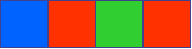              ГУСИНазовите гласные звуки.    ([у], [и] )         Сколько слогов в слове?    (Два)      Назовите их. (ГУ-СИ) Назовите ударный слог.(ГУ) Произнесите слово с ударением.(ГУУУСИ) В ударном слоге протяжно произносится гласный звук.(УУУ) Читаем слово с ударением, ведя указкой под схемой. Взрослый произносит ГУСИИИ. Какой звук выделен? (И) Как правильно сказать? ГУУУСИ. Гласный звук в ударном слоге называется ударным, который произносится более протяжно.Важно, чтобы ребенок усвоил, что такое звук речи, мог дифференцировать звуки, делить слова на звуки и слоги. Только тогда он сможет без труда овладеть навыком чтения.Буквы являются графическим символом звуков. Часто мы сталкиваемся с тем, что детей учат побуквенному чтению, т.е. дети, видя букву, произносят её название, а не звук. В результате получается «кэотэ», вместо «кот». Дети с трудом вникают в правила озвучивания букв и буквосочетаний. Это создаёт дополнительные трудности в обучении детей чтению.В методике обучения чтению в детском саду предусматривает называние букв по их звуковым обозначениям: п, б, к…. Это значительно облегчает детям овладение навыком чтения.4. Подведение итоговДанная работа ведется для развития грамотной, письменной речи и предупреждения дисграфии у детей. [г][у][с][и]